Suggestions en matière de différenciation 2e et 3e degrés - Option « Sciences économiques »Selon le décret "Missions" (art 5, §12), la pédagogie différenciée est "une démarche d'enseignement qui consiste à varier les méthodes pour tenir compte de l'hétérogénéité des classes ainsi que de la diversité des modes et des besoins d'apprentissage".« Tu me dis, j’oublie. Tu m’enseignes, je me souviens. Tu m’impliques, j’apprends. » Benjamin FranklinCette différenciation peut porter sur différents axes comme le montre le schéma suivant.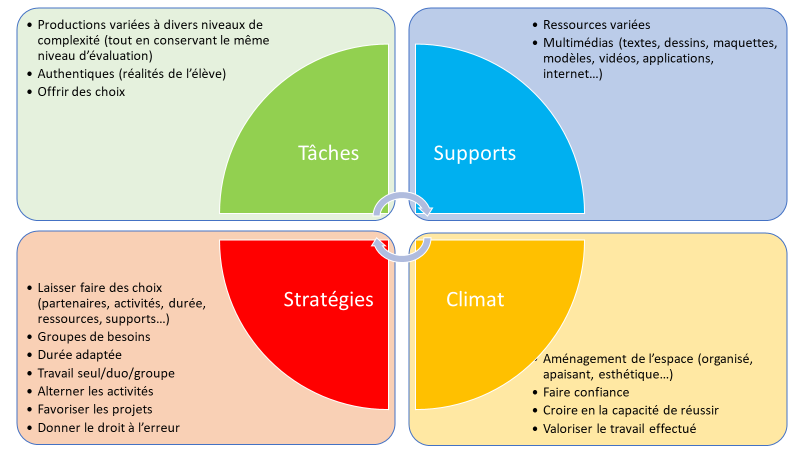 L’élaboration d’un projet lié à une question économique européenne permet de mettre en place une stratégie de différenciation. Avant toute chose, il faut que l’enseignant ait identifié les notions importantes que l’élève doit obligatoirement acquérir et celles qui relèvent d’activités d’approfondissement et de dépassement (planification). Il peut ensuite travailler selon le schéma suivant.De manière plus générale, et en partant du schéma précédent, il existe différentes façons d’envisager la différenciation pour le cours de sciences économiques.En variant les tâches :Alterner les tâches plus théoriques avec des tâches plus concrètes ayant du sens pour les élèvesProposer des tâches de complexité différente en fonction de ce que l’élève « sait déjà »En variant les supports :Fournir aux élèves des supports différents : fiches théoriques, cartes mentales, vidéos …Utiliser un tableau interactif et ses nombreuses possibilités pour expliquer une théorie, un conceptUtiliser le support numérique pour faire des recherches et proposer aux élèves de présenter les résultats de leurs recherches de différentes façons (oralement, par une affiche, un diaporama, une carte mentale …)En variant les stratégies :S’assurer de la bonne compréhension des élèves par rapport à la tâche qui lui est demandée en lui demandant par exemple de la reformulerRépartir les élèves en groupes pour réaliser une tâche Favoriser le soutien par les pairsCompiler l’ensemble des notions théoriques dans un répertoire de fiches outils que les élèves peuvent consulter lors de la réalisation d’une tâcheProposer, quand cela s’y prête la classe inversée qui consiste à organiser différemment le temps de travail à l’école : la partie magistrale est dispensée en utilisant les TICE (capsules vidéo, lectures personnelles …) hors classe, au rythme des élèves, le temps en classe étant consacré aux activités d’apprentissage plus concrètes, aux débats et aux discussionsIntroduire ou revoir des notions par le biais de jeux de rôles, jeux de société …En variant le climat :Donner à chacun la possibilité de s’exprimerValoriser le travail effectué par chaque élève pour lui donner confianceEn outre, à titre d’exemples, voici quelques outils qui pourraient être utiles pour aider l’enseignant à construire ses séquences d’apprentissage et mettre en place cette stratégie de différenciation.Classes inverséesCentre de didactique économique et socialeWikifinDessine-moi l’économieLumni.frDictionnaire de l’économiePearltrees sur l’économieD’autres ressources sont également disponibles sur le site :https://ses.fesec.be/